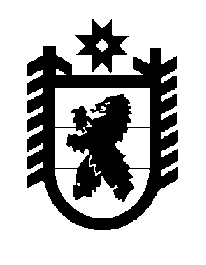 Российская Федерация Республика Карелия    ПРАВИТЕЛЬСТВО РЕСПУБЛИКИ КАРЕЛИЯРАСПОРЯЖЕНИЕ                                от  13 августа 2014 года № 495р-Пг. Петрозаводск В соответствии со статье 9 Закона Республики Карелия от 20 декабря 2013 года № 1759-ЗРК «О бюджете Республики Карелия на 2014 год и на плановый период 2015 и 2016 годов», постановлением Правительства Республики Карелия от 21 января 2008 года № 9-П «О порядке распределения не распределенных между муниципальными образованиями субвенций местным бюджетам из бюджета Республики Карелия»:Утвердить распределение не распределенных субвенций бюджетам муниципальных районов  и городских округов:на осуществление государственных полномочий Республики Карелия, предусмотренных Законом Республики Карелия от 20 декабря 2013 года 
№ 1755-ЗРК «Об образовании», на 2014 год согласно приложению 1;на осуществление государственных полномочий Республики Карелия, предусмотренных Законом Республики Карелия от 28 ноября 2005 года 
№ 921-ЗРК «О государственном обеспечении и социальной поддержке детей-сирот и детей, оставшихся без попечения родителей, а также лиц из числа детей-сирот и детей, оставшихся без попечения родителей», 
на 2014 год согласно приложению 2.           ГлаваРеспублики  Карелия                                                             А.П. ХудилайненПриложение 1к распоряжению ПравительстваРеспублики Карелияот 13 августа 2014 года № 495р-ПРаспределение не распределенных субвенций бюджетам муниципальных районов и городских округов 
на осуществление государственных полномочий Республики Карелия, предусмотренных 
Законом Республики Карелия от 20 декабря 2013 года № 1755-ЗРК «Об образовании», на 2014 год(тыс. рублей)____________________Приложение 2к распоряжению ПравительстваРеспублики Карелияот 13 августа 2014 года № 495р-ПРаспределение не распределенных субвенций бюджетам муниципальных районов и городских округов 
на осуществление государственных полномочий Республики Карелия, предусмотренных 
Законом Республики Карелия от 28 ноября 2005 года № 921-ЗРК «О государственном обеспечении 
и социальной поддержке детей-сирот и детей, оставшихся без попечения родителей, а также лиц 
из числа детей-сирот и детей, оставшихся без попечения родителей», на 2014 год(тыс. рублей)_____________________№Муниципальное образованиеСумма субвенцииСумма субвенцииСумма субвенциип/ппо предоставлению предусмот-ренных пунктом 5 части 1 статьи 9 Закона Республики Карелия  от 20 декабря 2013 года № 1755-ЗРК «Об образо-вании» мер социальной под-держки и социального обслу-живания обучающимся с огра-ниченными возможностями здоровья, за исключением обучающихся (воспитываемых) в государственных образова-тельных учреждениях Республики Карелияпо выплате компенсации расходов на оплату жи-лых помещений, отопле-ния и освещения педаго-гическим работникам муниципальных образо-вательных учреждений, проживающим и рабо-тающим в сельских насе-ленных пунктах, рабочих поселках (поселках городского типа)по выплате компенсации платы, взимаемой с родите-лей (законных представите-лей) за присмотр и уход за детьми, осваивающими обра-зовательные программы, до-школьного образования в ор-ганизациях, осуществляющих образовательную деятельно-сть, за исключением государ-ственных образовательных учреждений Республики Карелия123451.Петрозаводский городской округ0,00,00,02.Костомукшский городской округ0,052,00,03.Беломорский муниципальный район0,00,00,04.Калевальский муниципальный район0,00,00,05.Кемский муниципальный район0,00,00,0123456.Кондопожский муниципальный район0,00,00,07.Лахденпохский муниципальный район0,00,00,08.Лоухский муниципальный район0,00,00,09.Медвежьегорский муниципальный район0,00,00,010.Муезерский муниципальный район0,00,00,011.Олонецкий муниципальный район0,00,00,012.Питкярантский муниципальный район0,00,00,013.Прионежский муниципальный район0,00,00,014.Пряжинский муниципальный район0,00,00,015.Пудожский муниципальный район0,00,00,016.Сегежский муниципальный район0,00,00,017.Сортавальский муниципальный район0,00,00,018.Суоярвский муниципальный район0,00,00,0Нераспределенный резерв1308,04666,09190,0Всего1308,04718,09190,0№ Муниципальное образованиеСумма субвенцииСумма субвенциип/пв том числев том числепо социальной поддержке детей-сирот, детей оставшихся без попечения родителей, и лиц из числа детей-сирот, детей, оставшихся без попечения родителей, за исключением детей, находящихся и (или) обучающихся в государственных учреждениях Республики Карелия и федеральных государственных учреждениях, установленной Законом Республики Карелия от 28 ноября 2005 года № 921-ЗРК 
«О государственном обеспечении и социальной поддержке детей-сирот и детей, оставшихся без попечения родителей», за исключением части 6 статьи 3 указанного законапо обеспечению жилыми помещениями детей-сирот и детей, оставшихся без попечения родителей, лиц из числа детей-сирот и детей, оставшихся без попечения родителей12341.Петрозаводский городской округ0,00,02.Костомукшский городской округ0,00,03.Беломорский муниципальный район0,00,04.Калевальский муниципальный район0,00,012345.Кемский муниципальный район0,00,06.Кондопожский муниципальный район0,00,07.Лахденпохский муниципальный район0,00,08.Лоухский муниципальный район0,00,09.Медвежьегорский муниципальный район0,00,010.Муезерский муниципальный район0,00,011.Олонецкий муниципальный район0,00,012.Питкярантский муниципальный район0,0178,013.Прионежский муниципальный район0,00,014.Пряжинский муниципальный район0,00,015.Пудожский муниципальный район0,00,016.Сегежский муниципальный район0,00,017.Сортавальский муниципальный район0,00,018.Суоярвский муниципальный район0,00,0Нераспределенный резерв28433,04127,0Всего28433,04305,0